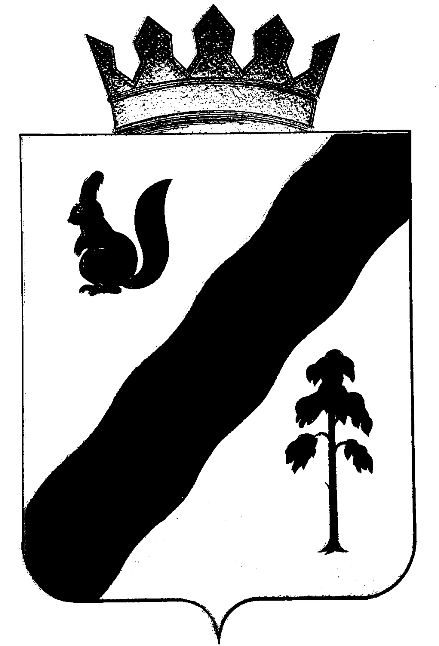 ПОСТАНОВЛЕНИЕАДМИНИСТРАЦИИ ГАЙНСКОГО МУНИЦИПАЛЬНОГО  ОКРУГАПЕРМСКОГО КРАЯ 03.08.2021                                                                                           №  667          В соответствии с федеральными законами от 6 октября 2003 г. № 131-ФЗ «Об общих принципах организации местного самоуправления в Российской Федерации», от 21 декабря 1994 г. № 68-ФЗ «О защите населения и территорий от чрезвычайных ситуаций природного и техногенного характера», от 12 февраля 1998 г. № 28-ФЗ «О гражданской обороне», с решением эвакуационной комиссии Гайнского муниципального округа от 30.07.2021 № 5,  в целях организации и планирования эвакоприемных (эвакуационных) мероприятий при возникновении чрезвычайных ситуаций природного и техногенного характера, а также в условиях военного времени,администрация Гайнского муниципального  округа  ПОСТАНОВЛЯЕТ:1. Внести изменение в постановление администрации Гайнского муниципального округа от 26.03.2021 № 58  и утвердить реестр пунктов временного размещения населения на территории Гайнского муниципального округа.2.Настоящее Постановление вступает в силу с момента подписания и подлежит размещению на официальном сайте Гайнского муниципального округа.Глава муниципального  округа – глава  администрацииГайнского муниципального округа                                             Е.Г.ШалгинскихУТВЕРЖДЕНпостановление администрацииГайнского муниципальногоокруга  от 03.08.2021   № 667Реестрпунктов временного размещения населения на территории Гайнского муниципального округаО внесении изменений в реестрпунктов временного размещения населения на территории Гайнского муниципального округа,утвержденного  постановлением администрации Гайнского  муниципального  округа  от 26.03.2021 г . № 58№ п/пФактический адрес учреждения Наименование учреждения№ п/пФактический адрес учреждения Наименование учреждения619650, п. Гайны,ул. Парковая,21МБОУ «Гайнская СОШ»619650, п. Гайны,ул. Дзержинского, 40ГБУЗ ПК  «Северная больница Коми-Пермяцкого округаГайны619650, п. Гайны,ул. Невского, 15Структурное подразделение МБОУ «Гайнская СОШ» «Детский сад «Солнышко»619650, п. Гайны, ул. Дзержинского, 21Структурное подразделение МБОУ «Гайнская СОШ»  «Детский сад  «Камушка»619683, п. Харино,ул. Маяковского, 26аФилиал  «Харинская ООШ» МБОУ «Гайнская СОШ»619660, Верхняя Старица,ул. Карла-Маркса, 19МБОУ «Верхнестарицкая СОШ»619660, п. Касимовка,ул. Кунгурская, 6Филиал «Касимовская ООШ» МБОУ «Верхнестарицкая СОШ»619681, п. Сергеевский,ул. Советская, 25МБОУ «Сергеевская СОШ»619655, п. Кебраты,ул. Пионерская, 19МБОУ «Кебратская СОШ»619673, п.. Оныл,ул. Школьная, 6аМБОУ «Онылская ООШ» 619677, п. Усть-Черная,ул. Больничная, 17МБОУ «Усть-Черновская СОШ»619674, п. Серебрянка,ул. Набережная, 24аФилиал  «Серебрянская ООШ» МБОУ «Онылская ООШ»619655, п. Сейва,ул. Центральная, 6Филиал «Сейвинская ООШ» МБОУ «Лесокамская ООШ»